STEEEP – Support and Training for an Excellent Energy Efficiency PerformanceCyclus 2014 – 2016Sessie 7 25/02/2016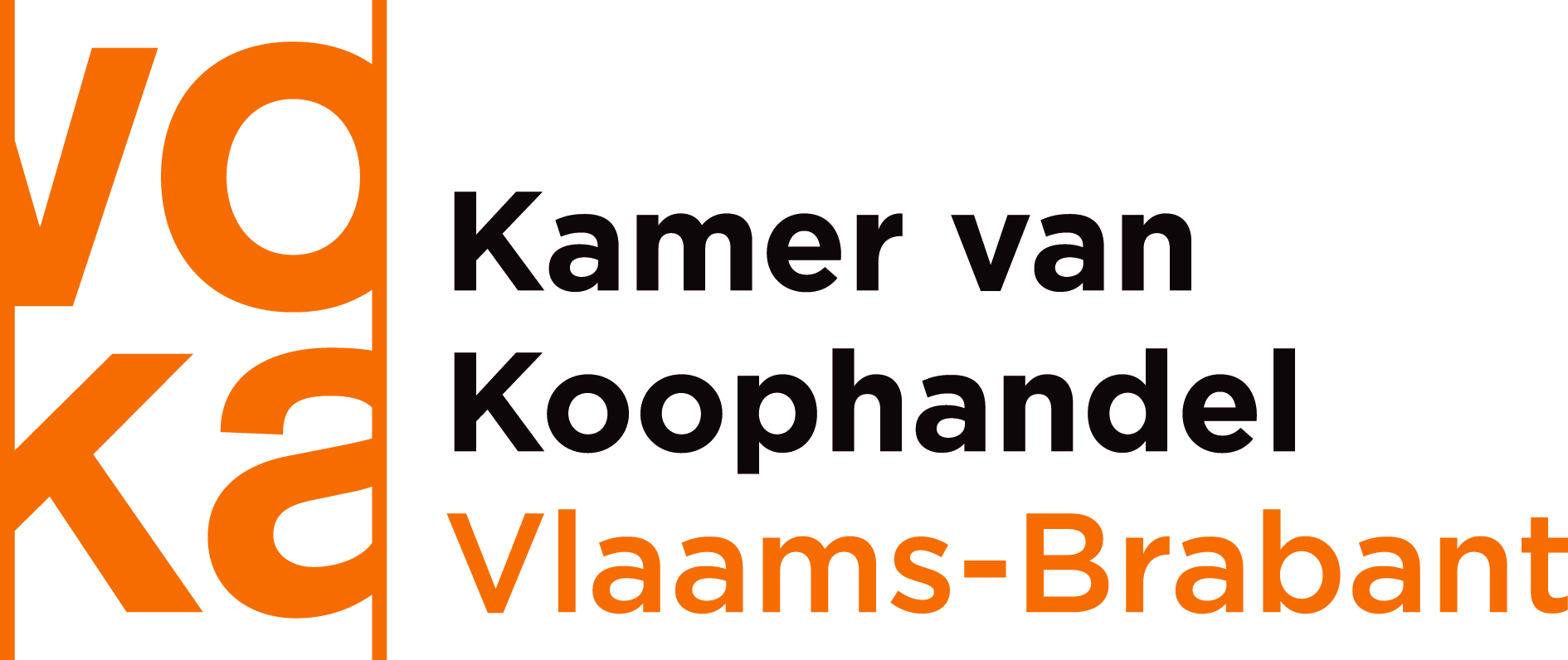 Programma: 13u        Onthaal met broodjeslunch13u30     Toelichting over de verwarmingsaudit (Pascal Stiens, Electrabel)14u10     Pauze 14u30     Energie-efficiënte koeling en verwarming(Jef Smits, Viessmann)16u30      Einde